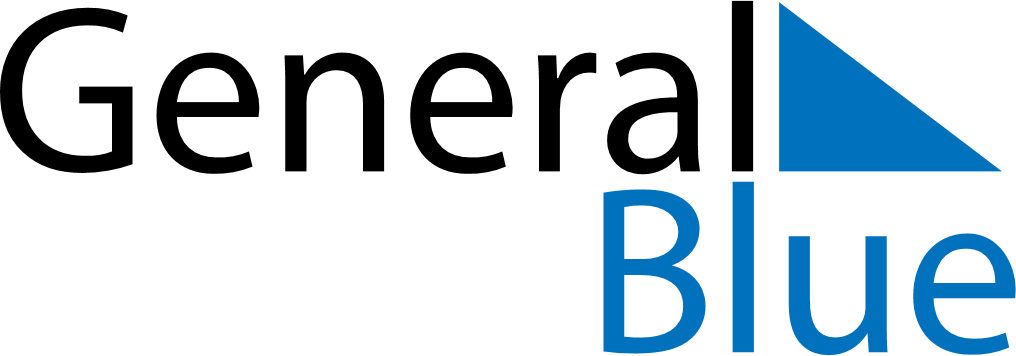 June 2024June 2024June 2024June 2024June 2024June 2024June 2024Yichun, Jiangxi, ChinaYichun, Jiangxi, ChinaYichun, Jiangxi, ChinaYichun, Jiangxi, ChinaYichun, Jiangxi, ChinaYichun, Jiangxi, ChinaYichun, Jiangxi, ChinaSundayMondayMondayTuesdayWednesdayThursdayFridaySaturday1Sunrise: 5:26 AMSunset: 7:13 PMDaylight: 13 hours and 47 minutes.23345678Sunrise: 5:26 AMSunset: 7:14 PMDaylight: 13 hours and 48 minutes.Sunrise: 5:26 AMSunset: 7:14 PMDaylight: 13 hours and 48 minutes.Sunrise: 5:26 AMSunset: 7:14 PMDaylight: 13 hours and 48 minutes.Sunrise: 5:26 AMSunset: 7:15 PMDaylight: 13 hours and 49 minutes.Sunrise: 5:26 AMSunset: 7:15 PMDaylight: 13 hours and 49 minutes.Sunrise: 5:25 AMSunset: 7:16 PMDaylight: 13 hours and 50 minutes.Sunrise: 5:25 AMSunset: 7:16 PMDaylight: 13 hours and 50 minutes.Sunrise: 5:25 AMSunset: 7:17 PMDaylight: 13 hours and 51 minutes.910101112131415Sunrise: 5:25 AMSunset: 7:17 PMDaylight: 13 hours and 51 minutes.Sunrise: 5:25 AMSunset: 7:17 PMDaylight: 13 hours and 52 minutes.Sunrise: 5:25 AMSunset: 7:17 PMDaylight: 13 hours and 52 minutes.Sunrise: 5:25 AMSunset: 7:18 PMDaylight: 13 hours and 52 minutes.Sunrise: 5:25 AMSunset: 7:18 PMDaylight: 13 hours and 52 minutes.Sunrise: 5:25 AMSunset: 7:19 PMDaylight: 13 hours and 53 minutes.Sunrise: 5:25 AMSunset: 7:19 PMDaylight: 13 hours and 53 minutes.Sunrise: 5:26 AMSunset: 7:19 PMDaylight: 13 hours and 53 minutes.1617171819202122Sunrise: 5:26 AMSunset: 7:20 PMDaylight: 13 hours and 53 minutes.Sunrise: 5:26 AMSunset: 7:20 PMDaylight: 13 hours and 54 minutes.Sunrise: 5:26 AMSunset: 7:20 PMDaylight: 13 hours and 54 minutes.Sunrise: 5:26 AMSunset: 7:20 PMDaylight: 13 hours and 54 minutes.Sunrise: 5:26 AMSunset: 7:20 PMDaylight: 13 hours and 54 minutes.Sunrise: 5:26 AMSunset: 7:21 PMDaylight: 13 hours and 54 minutes.Sunrise: 5:27 AMSunset: 7:21 PMDaylight: 13 hours and 54 minutes.Sunrise: 5:27 AMSunset: 7:21 PMDaylight: 13 hours and 54 minutes.2324242526272829Sunrise: 5:27 AMSunset: 7:21 PMDaylight: 13 hours and 54 minutes.Sunrise: 5:27 AMSunset: 7:21 PMDaylight: 13 hours and 54 minutes.Sunrise: 5:27 AMSunset: 7:21 PMDaylight: 13 hours and 54 minutes.Sunrise: 5:28 AMSunset: 7:22 PMDaylight: 13 hours and 54 minutes.Sunrise: 5:28 AMSunset: 7:22 PMDaylight: 13 hours and 53 minutes.Sunrise: 5:28 AMSunset: 7:22 PMDaylight: 13 hours and 53 minutes.Sunrise: 5:29 AMSunset: 7:22 PMDaylight: 13 hours and 53 minutes.Sunrise: 5:29 AMSunset: 7:22 PMDaylight: 13 hours and 53 minutes.30Sunrise: 5:29 AMSunset: 7:22 PMDaylight: 13 hours and 52 minutes.